x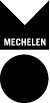 Uitvaartregeling Stedelijke BegraafplaatsenAdministratieve gegevensVul de gegevens van de overledene in.Vul de gegevens van de begrafenisondernemer in.Vul de gegevens van de aanvrager in.Vul de gegevens voor facturatie in. Zie gegevens begrafenisondernemer Zie gegevens aanvrager Andere:Gegevens over het begravenDuid de gewenste begraafplaats aan.Tijdstip van begravingAard van begraving. Kist CrematieWijze van begraving. (de kostprijs per keuze vindt u in de prijslijst op pagina 4)Geen concessie. Graf		Columbarium	    Urnenveld	Kinderperk 
Bestaande concessie.Naam en voornaam van personen die reeds zijn begraven in de concessieNieuwe concessie.Duid de concessie van uw keuze aan. Grondconcessie   			 Concessie columbarium	 Grondconcessie oosters gericht	 Concessie kinderperk		 Concessie urnenveld 			 Concessie kinderperk oosters gerichtDuid uw keuze in verband met de grafkelder aan. Ontruimde grafkelder (Mechelen-Centrum)Aantal compartimenten 	  1  (geschikt voor 1 kist en/of meerdere asurnen)  2  (geschikt voor 2 kisten en/of meerdere asurnen) Oosters gericht perk (Mechelen-Centrum; geschikt voor 1 kist en/of meerdere asurnen of 1 lijkwade) Nieuwe grafkelder (Heffen, Hombeek, Leest, Muizen, Walem)Aantal compartimenten 	  1  (geschikt voor 1 kist en/of meerdere asurnen)  2  (geschikt voor 2 kisten en/of meerdere asurnen)Vul de namen van de begunstigden van de concessie in.      OFWEL voor de familie van Vul de naam van de concessiehouder in. Gebruik rouwaula. Gebruik stedelijk funerarium. De verklaringDe ondertekening De begrafenisondernemer verklaart de wens van de aanvrager te hebben gerespecteerd      en tekent in opdracht van de aanvrager.Nuttige informatieHoe dien je dit formulier in?E-mail dit ondertekende formulier naar begraafplaatsen@mechelen.be of bezorg het ten laatste twee werkdagen voor de begraving aan het team Begraafplaatsen, Ziekebeemdenstraat 4, 2800 Mechelen.PRIJSLIJSTGRONDCONCESSIE MET GRAFKELDER (voor een termijn van 30 jaar)grond 1 x 2.25 m²									€1145,25+ ontruimde grafkelder met 1 compartiment								€ 273,00met 2 compartimenten							€ 545,00+ nieuwe grafkelder oosters gericht – 1 compartiment				€1089,00	+ nieuwe grafkelder fusies				               p.o.t.k. met de leverancierCONCESSIE URNENVELD MET GRAFKELDER (voor een termijn van 30 jaar)grond urnenveld 									€ 545,00urnenkelder (voor 1 of meer personen)						€ 273,00CONCESSIE COLUMBARIUM (voor een termijn van 30 jaar)	nis (voor 1 of meer personen) 							€ 1144,00OPENEN EN SLUITEN VAN CONCESSIEgrafkelder										€ 125,00urnenkelder of nis 									€ 82,00CONCESSIE KIND (voor een termijn van 30 jaar)				€ 509,00grond 1 x 1m²HERNIEUWING TERMIJNCONCESSIE (minimum 10 jaren)		grafkelder										€ 17/jaar/m²nis											€ 38/jaarurnenveld										€ 18/jaarONTGRAVINGgecremeerd lichaam									€ 218,00niet gecremeerd lichaam								€ 750,00NAAMPLAATJE HERDENKINGSZUIL STROOIWEIDE				€ 41,00 HUUR ROUWAULA									€ 164,00VERBLIJF FUNERARIUMeerste 4 dagen forfaitair								€ 103,00voor elke bijkomende dag								€ 31,00INDIRECTE BELASTING BEGRAVEN NIET INWONER			€ 475,00Depsa-BPL/02/2016-11/01ontvangstdatum:(in te vullen door de verantwoordelijke afdeling)Departement SamenlevingTeam BegraafplaatsenT 015 20 13 60 - Fax 015 21 05 77openingsuren: maandag tot en met zaterdag van 9 tot 12 u woensdag ook van 13.30 tot 16.30 u en/of op afspraak.VoornaamNaamGeboortedatum--Plaats overlijdenPlaats overlijdenSterfdatum--Naam - firmaStraatNr/busPostnummerGemeenteGemeenteGemeenteBTW - nummer BTW - nummer --VoornaamNaamStraatNr/busPostnummerGemeenteGemeenteTelefoonRijksregisternummer --VoornaamNaamNaamStraatNr/busPostnummerGemeenteGemeenteGemeenteGemeenteTelefoonRijksregisternummer Rijksregisternummer --- Mechelen-Centrum  Heffen Hombeek Leest Muizen WalemDagDatum--Tijdstip begraving    u    Asverstrooiing zonder naamplaatje Asverstrooiing zonder naamplaatje Asverstrooiing zonder naamplaatje Asverstrooiing met naamplaatje(gewenste voornaam:                )       Geen concessie / termijn 15 jaar / niet verlengbaar (ga naar A) Geen concessie / termijn 15 jaar / niet verlengbaar (ga naar A) Geen concessie / termijn 15 jaar / niet verlengbaar (ga naar A) Bestaande concessie / verlengbaar (ga naar B) Bestaande concessie / verlengbaar (ga naar B) Bestaande concessie / verlengbaar (ga naar B) Nieuwe concessie / termijn 30 jaar / verlengbaar (ga naar C) Nieuwe concessie / termijn 30 jaar / verlengbaar (ga naar C) Nieuwe concessie / termijn 30 jaar / verlengbaar (ga naar C)ConcessienummerAfdeling en nummer              Voornaam                        Naam              Voornaam                        Naam              Voornaam                        Naam              Voornaam                        Naam              Voornaam Naam Nee  Ja (verplicht te reserveren via https://afspraken.mechelen.be/Afspraken) Nee  Ja De begrafenisondernemer of aanvrager bevestigt dat er een ‘Overlijdensaangifte’ gebeurt aan het team burgerlijke stand van de stad of gemeente waar de persoon is overleden én, indien verschillend, bijkomend aan het team burgerlijke stand van stad Mechelen.DatumDatumDatum---HandtekeningHandtekeningHandtekeningHandtekeningHandtekeningVoornaam en naamVoornaam en naamVoornaam en naamVoornaam en naamVoornaam en naam